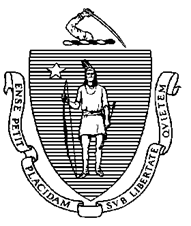 MAURA T. HEALEY		KATHLEEN E. WALSHGOVERNOR                                                                                                            	     SECRETARYKIMBERLEY DRISCOLL                                        		MARY SHEEHAN         LIEUTENANT GOVERNOR 		ACTING COMMISSIONERNOTICE OF VIRTUAL MEETING                                                                                                                                               Join Zoom Meeting                                                                       
hcc-edu.zoom.us/j/91369032733                                                                                                                      
                      ID: 91369032733                                                                                                                              Join By Phone US (929) 205-6099Agenda (topics anticipated to be discussed):Welcome:  DTA TAO Director Updates: DTA Statewide Advisory Board Updates: (Changes in Program and Business Processes and/or New Initiatives: Building Employee Engagement Teams (BEETS) Update:Goals/activities for the future: Advisory Board Member’s Organization Information Sharing & Updates:  AllOpen DiscussionSuggestions for Agenda Topics for Next MeetingAdjournmentName of committee, board, etc:DTA Holyoke Advisory BoardDate of meeting:May 5, 2023Time:9:00 a.m. – 10:00 a.m.Virtual Meeting Platform: ZOOMJOIN ZOOM MEETINGHOST:  Jeffrey HaydenHost Contact Number: 413-552-2587